Enseignante: Mme Gagnon : megagnon@wqsb.qc.ca Site weebly : lesclassesdemmegagnonMatériel :Cartable d’histoire et de géographieCahier d’activités Espace temps 2e secondaire et mini AtlasFeuilles mobilesCrayons de couleursSurligneursRègleContenu :Dossier introduction : Éléments de base de la géographie (Les coordonnées géographiques, les fuseaux horaires, les types de carte, localisation des pays du monde et de leurs capitales, la structure interne de la terre et l’interprétation de tableaux et de diagrammes diverses)Dossier 1 : Québec, ville patrimoniale : Le patrimoine mondial, patrimoine et modernisation, les menaces qui pèsent sur une ville patrimoniale.Dossier 2 : Le territoire forestier : Les forêts canadiennes, la biodiversité : la richesse du territoire forestier, les différents usages de nos forêts.Dossier 3 : Les régions industrielles : L’organisation d’un territoire industriel, les grands types d’industries, les effets de l’industrialisation.Dossier 4 : Les territoires énergétiques : Les caractéristiques d’un territoire énergétique, les sources d’énergie, les sables bitumineux de l’Alberta, les impacts de notre consommation d’énergie, les alternatives vertes. Dossier 5 : Les territoires agricoles à risque : Les caractéristiques d’un territoire agricole, la Prairie canadienne, les enjeux d’un territoire agricole.Dossier 6 : Les territoires autochtones : Les caractéristiques et les défis d’un territoire autochtone Les trois compétences évaluées :Lire l’organisation d’un territoireInterpréter un enjeu territorialDévelopper sa conscience citoyenne Évaluation :Examens à chacun des dossiers : 30%Examen final 40% Il n’y a pas d’examen de mi-année Travaux en classe : 20%Projet : 20%Devoir : 5%Participation : 5%Routines :Bonjour, sourire, regard en entrant dans ma classeAssis et devoir prêt à me montrer, au bon endroit, à la 2e clocheEn arrivant, sors ton crayon, ta gomme à effacer, ton surligneur et sois prêt à commencer à la cloche.Plan de cours détaillé au tableauDevoir indiqué au même endroitLecture de groupe avec surligneur / vidéo d’appoint / exercices dans le cahier Vérification et correction du devoirParticipation de tous (lever la main pour parler / baisser la main lorsque quelqu’un parle) Règles et procédures de classe :Pas de nourriture dans ma classe, de l’eau seulement;Si tu n’as pas ton cahier de géographie ou d’histoire, c’est un retard; Respecte les dates de remise de travaux;Sois méthodique et propre dans tes travaux;Si quelqu’un parle, ne te lève pas pour aller tailler ton crayon ou te      moucher;Sois proactif, si tu es absent, assure-toi de communiquer avec moi ou un collègue;Devoir non fait : tu auras 0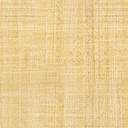 